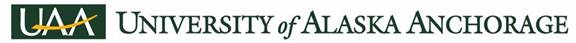 Budget, Planning, and Facilities Advisory CommitteeMark Fitch, ChairReport to Faculty SenateCommittee Members: Mark Fitch, Maria Ippolito, Jodee Kawasaki, Louis NagyGoals for AY 2010-2011To represent the Faculty Senate on PBAC (Jodee Kawasaki)To represent the Faculty Senate on PBAC Facilities (Mark Fitch)To keep the Faculty Senate informed about the changes in the PBAC criteria currently under discussion at PBACTo investigate the feasibility of faculty designating classrooms for particular usage types reducing the effort and annoyance of ill equipped classroomsPBAC FacilitiesThere is no update this monthPBACThere is no update this month.